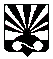 Администрация Окуловского муниципального района Комитет образования П Р И К А З  от  14.01.2020                                                                                                     № 5г.ОкуловкаОб утверждении муниципальных заданийВ соответствии с частью 2 статьи 4 Федерального закона от 3 ноября 2006 года №174-ФЗ «Об автономных учреждениях», Положением о формировании муниципального задания на оказание муниципальных услуг (выполнение работ) муниципальными учреждениями и финансовом обеспечении выполнения муниципального задания, утвержденного постановлением Администрации Окуловского муниципального района от 07 декабря 2015 года № 2149 (в редакции постановления Администрации Окуловского муниципального района от 15.08.2017 № 1193), решения Думы Окуловского муниципального района  от 18.12.2019 № 275 «О бюджете Окуловского муниципального района на 2020 год и на плановый период 2021 и 2022 годов», приказа комитета образования Администрации Окуловского муниципального района от 13.01.2019 № 3 «Об утверждении значений базовых нормативов затрат на оказание муниципальных услуг (работ) муниципальными автономными учреждениями, подведомственными комитету образования Администрации Окуловского муниципального района на 2020 год и на плановый период 2021 и 2022 годов»ПРИКАЗЫВАЮ:1. Утвердить муниципальное задание на 2020 год и плановый период 2021 и 2022 годов муниципального автономного общеобразовательного учреждения «Средняя школа № 1 г.Окуловка»;2. Утвердить муниципальное задание на 2020 год и плановый период 2021 и 2022 годов муниципального автономного общеобразовательного учреждения «Средняя школа № 2 г.Окуловка»;3. Утвердить муниципальное задание на 2020 год и плановый период 2021 и 2022 годов муниципального автономного общеобразовательного учреждения «Средняя школа № 3 г.Окуловка»;4. Утвердить муниципальное задание на 2020 год и плановый период 2021 и 2022 годов муниципального автономного общеобразовательного учреждения «Средняя школа п.Кулотино»;5. Утвердить муниципальное задание на 2020 год и плановый период 2021 и 2022 годов муниципального автономного общеобразовательного учреждения «Средняя школа п.Котово»;6. Утвердить муниципальное задание на 2020 год и плановый период 2021 и 2022 годов муниципального автономного общеобразовательного учреждения «Средняя школа п.Угловка»;7. Утвердить муниципальное задание на 2020 год и плановый период 2021 и 2022 годов муниципального автономного общеобразовательного учреждения «Средняя школа п.Боровёнка»;8. Утвердить муниципальное задание на 2020 год и плановый период 2021 и 2022 годов муниципального автономного общеобразовательного учреждения «Основная общеобразовательная школа д.Боровно» Окуловского муниципального района;9.  Утвердить муниципальное задание на 2020 год и плановый период 2021 и 2022 годов муниципального автономного дошкольного образовательного учреждения «Детский сад № 4»;10. Утвердить муниципальное задание на 2020 год и плановый период 2021 и 2022 годов муниципального автономного дошкольного образовательного учреждения «Детский сад № 5»;11.  Утвердить муниципальное задание на 2020 год и плановый период 2021 и 2022 годов муниципального автономного дошкольного образовательного учреждения «Детский сад № 6»;12. Утвердить муниципальное задание на 2020 год и плановый период 2021 и 2022 годов муниципального автономного дошкольного образовательного учреждения «Детский сад № 8»;13. Утвердить муниципальное задание на 2020 год и плановый период 2021 и 2022 годов муниципального автономного дошкольного образовательного учреждения «Детский сад п.Кулотино»;14. Утвердить муниципальное задание на 2020 год и плановый период 2021 и 2022 годов муниципального автономного дошкольного образовательного учреждения «Детский сад п.Угловка»;15.  Утвердить муниципальное задание на 2020 год и плановый период 2021 и 2022 годов муниципального автономного дошкольного образовательного учреждения «Детский сад п.Боровёнка»;16. Утвердить муниципальное задание на 2020 год и плановый период 2021 и 2022 годов муниципального автономного учреждения «Дом молодёжи» Окуловского муниципального района; 17. Контроль за исполнением приказа возложить на Евдокимову Н.С., заместителя председателя комитета образования Администрации Окуловского муниципального района.Председатель комитета  Е.М. Волкова